 Certificaat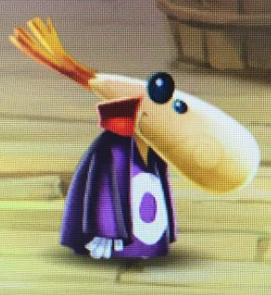 Uitgereikt door Docent Keuzeprofielen Digispel De docent (naam)					verklaart hierbij dat op Datum (datum)Leerling/Student (naam)uit (klas, leerjaar) de onderdelen/resultaten, zoals opgenomen in het beroepsproduct en weergegeven op de achterzijde, heeft behaald van de module Digispel The GameResultatenMissies Game Design Portfolio uit module Digispel The Game 
voor vmbo profiel Dienstverlening en Producten (D&P)Aantal XPs behaald = ……..CRITERIACRITERIACRITERIACRITERIALevel 0 Heads Up DisplayVerplichte missieVrije missieMissie uitgespeeldMission Card #1XMission CospacesXLevel 1 Let the games begin!Verplichte missieVrije missieMissie uitgespeeldMission Card #2XMission Card #3XMission Card #4XLevel 2 It’s all in the game!Verplichte missieVrije missieMissie uitgespeeldMission Card #5XMission Card #6XMission GameverslavingXLevel 3 Good games, bad gamesVerplichte missieVrije missieMissie uitgespeeldMission Card #7XMission LevelupXMission Card #8XMission SelfieXLevel 4 This game is epic!Verplichte missieVrije missieMissie uitgespeeldMission ScoutingkampXMission ScratchcreateXMission ScratchremixXMission ScratchreflexXMission BetrokkenheidXMission NelremixXMission NelspelXMission Card #9XLevel 5 Digi SpelmasterVerplichte missieVrije missieMissie uitgespeeldMission MbostadXMission < vrije, eigen invulling > Zelf bepalenZelf bepalenEINDOORDEELBeroepsproductDigispelOnvoldoendeOVCesuur 200XPVoldoende≥200XP	VGoed≥ 250XPGRuimte voor Feedback & Feedforward(De beoordelende docent geeft aan wat de kwaliteit is (feedback) en geeft ontwikkelpunten aan voor toekomstige producten en competentieontwikkeling (feedforward). 